St Winefride’s Catholic Voluntary AcademyCurriculum Plan for HistoryYear Group: 5    Title of Unit: What was the battle like between the Anglo-Saxons and the Vikings for the kingdom of England?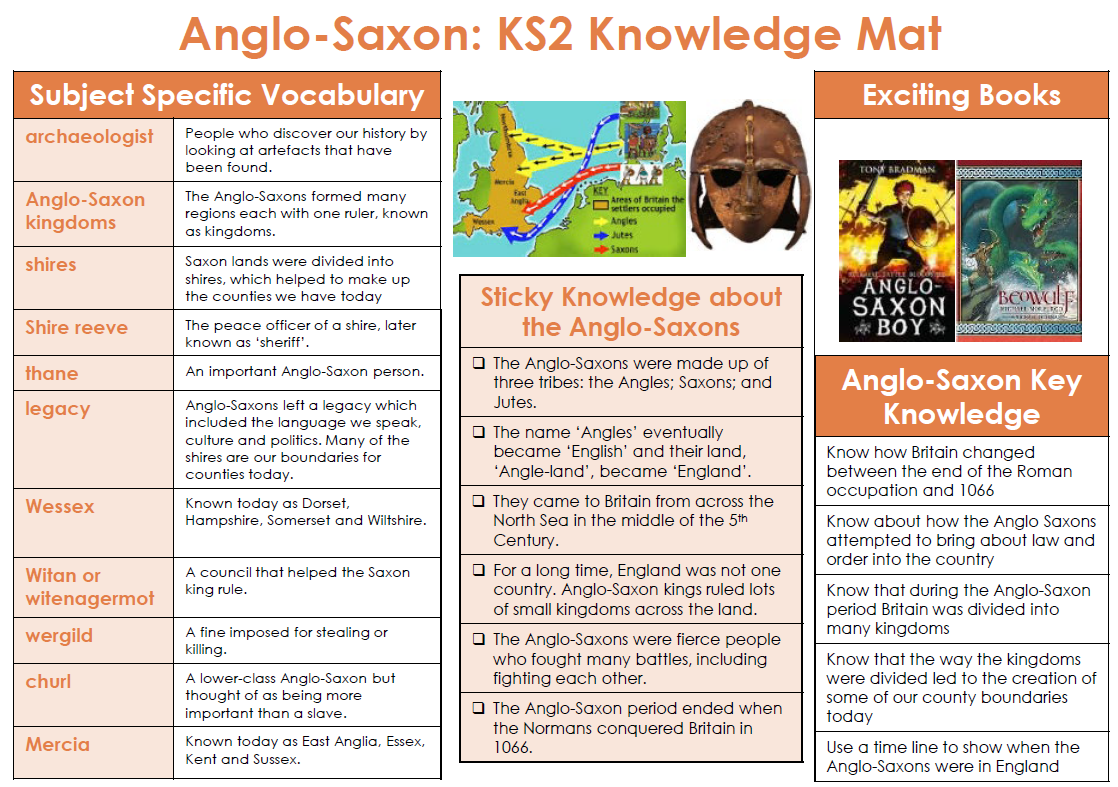 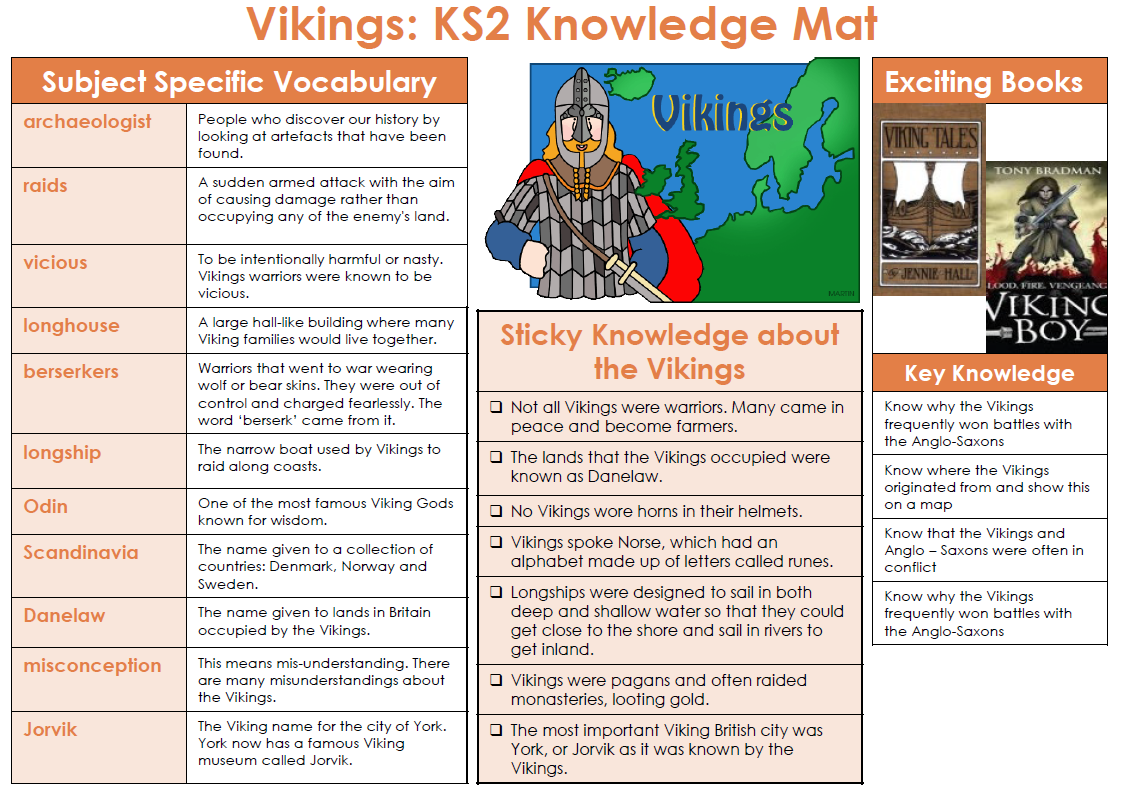 